     БАШҠОРТОСТАН РЕСПУБЛИКАҺЫ                                        РЕСПУБЛИка БАШКОРТОСТАН       ЙƏРМƏКƏЙ районы                                              совет сельского поселения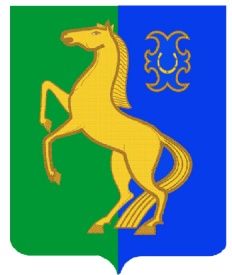   муниципаль РАЙОНЫның                                                  спартакский сельсовет                       СПАРТАК АУЫЛ СОВЕТЫ                                                     МУНИЦИПАЛЬНОГО РАЙОНА     ауыл БИЛƏмƏҺе советы                                                       ЕРМЕКЕЕВСКий РАЙОН452182, Спартак ауыл, Клуб урамы, 4                                              452182, с. Спартак, ул. Клубная, 4    Тел. (34741) 2-12-71                                                                       Тел. (34741) 2-12-71       Тел. (34741) 2-12-71,факс 2-12-71                                                              Тел. (34741) 2-12-71,факс 2-12-71                      е-mail: spartak_selsovet@maiI.ru                                                                      е-mail: spartak_selsovet@maiI.ru                     КАРАР                         № 228                    РЕШЕНИЕ        « 30»  май 2022 й.	                                         «30» мая  2022 гО внесении изменений в решение Совета сельского поселения Спартакский сельсовет муниципального района Ермекеевский район Республики Башкортостан от 20 января 2017 г. № 137«Об утверждении  Положения об оплате труда и материальном стимулировании лиц,   замещающих должности муниципальной службы  в сельском поселении Спартакский сельсовет муниципального района Ермекеевский район Республики Башкортостан»В соответствии с Указом Главы Республики Башкортостан от 22 февраля 2022 года № УГ-78 «О повышении денежного вознаграждения лиц, замещающих государственные должности Республики Башкортостан, и денежного содержания государственных гражданских служащих Республики Башкортостан», постановлением Правительства Республики Башкортостан от 24.12.2013 № 610 «Об утверждении нормативов формирования расходов на оплату труда в органах местного самоуправления в Республике Башкортостан», в целях обеспечения социальных гарантий муниципальных служащих сельского поселения Спартакский сельсовет муниципального района Ермекеевский район Республики Башкортостан, Совет сельского поселения Спартакский сельсовет муниципального района Ермекеевский район Республики Башкортостан решил: 1. Внести следующие изменения в решение от 20 января 2017 г. № 137 «Об утверждении  Положения об оплате труда и материальном стимулировании лиц,   замещающих должности муниципальной службы в сельском поселении Спартакский сельсовет муниципального района Ермекеевский район Республики Башкортостан»:1.1. Повысить с 1 апреля 2022 года в 1,09 раза размеры месячных должностных окладов и надбавок к должностным окладам за классный чин муниципальным служащим сельского поселения Спартакский сельсовет муниципального района Ермекеевский район Республики Башкортостан в соответствии с замещаемыми ими должностями муниципальной службы.1.2. Установить с 1 апреля 2022 года главе сельского поселения   дополнительно к ежемесячному денежному поощрению, предусмотренному постановлением Правительства Республики Башкортостан от 24 декабря 2013 года № 610 «Об утверждении нормативов формирования расходов на оплату труда в органах местного самоуправления в Республике Башкортостан», дополнительно к ежемесячному денежному поощрению,  ежемесячное денежное поощрение в размере 0,5 месячного денежного вознаграждения.1.3. Установить с 1 апреля 2022 года муниципальным служащим сельского поселения дополнительно к ежемесячному денежному поощрению, предусмотренному постановлением Правительства Республики Башкортостан от 24 декабря 2013 года № 610 «Об утверждении нормативов формирования расходов на оплату труда в органах местного самоуправления в Республике Башкортостан», дополнительно к ежемесячному денежному поощрению, ежемесячное денежное поощрение в размере 1 должностного оклада.1.4. При формировании фонда оплаты труда предусматривать дополнительно средства для выплаты ежемесячного денежного поощрения (в расчете на год) главе сельского поселения в размере 6 ежемесячных денежных вознаграждений и в размере 12 должностных окладов муниципальных служащих сельского поселения.1.5.  Установить, что при увеличении (индексации) оплаты месячных должностных окладов, надбавок к должностному окладу за классный чин лиц, замещающих должности муниципальной службы, размеры месячных должностных окладов, надбавок к должностному окладу за классный чин, а также размеры ежемесячных и иных дополнительных выплат подлежат округлению до целого рубля в сторону увеличения.1.6. Установить, что финансирование расходов, связанных с реализацией настоящего решения, осуществляется за счет средств бюджета сельского поселения Спартакский сельсовет  муниципального района Ермекеевский район Республики Башкортостан.2. Внести изменения в Приложение № 1 и Приложение № 2 к Положению об оплате труда и материальном стимулировании лиц, замещающих должности муниципальной службы в сельском поселении Спартакский  сельсовет муниципального района Ермекеевский район Республики Башкортостан и изложить приложения в следующей редакции:Глава сельского поселенияСпартакский сельсовет                                                                 Ф.Х.ГафуроваПриложение № 1к Положению об оплате труда и материальном стимулировании лиц, замещающих должности муниципальной службы в сельском поселении Спартакскийсельсовет МР Ермекеевский район РБРАЗМЕРЫДОЛЖНОСТНЫХ ОКЛАДОВ ЛИЦ, ЗАМЕЩАЮЩИХ МУНИЦИПАЛЬНЫЕДОЛЖНОСТИ, ДОЛЖНОСТИ МУНИЦИПАЛЬНОЙ СЛУЖБЫ                                 Приложение №2 к Положению об оплате труда и материальном стимулировании лиц, замещающих должности муниципальной службы в сельском поселении Спартакскийсельсовет МР Ермекеевский район РБРАЗМЕРЫ НАДБАВОК ЗА КЛАССНЫЙ ЧИН ЛИЦАМ, ЗАМЕЩАЮЩИМ ДОЛЖНОСТИ МУНИЦИПАЛЬНОЙ СЛУЖБЫ3. Настоящее решение обнародовать на информационном стенде в здании администрации сельского поселения Спартакский сельсовет муниципального района Ермекеевский район и разместить в сети общего доступа (Интернет) на сайте сельского поселения  https://spartak-sp.ru/ 4. Настоящее решение вступает в силу после официального обнародования и распространяется на правоотношения, возникшие с 1 апреля  2022 года.№ п/пНаименование должностиДолжностной оклад (денежное вознаграждение) рубли1Глава муниципального образования136352Управляющий делами36443Специалист 1 категории3184Классный чинРазмер надбавки, руб.Старшая должностьСтаршая должностьСоветник муниципальной службы I класса1624Советник муниципальной службы II класса1461Советник муниципальной службы I класса1287Младшая должностьМладшая должностьРеферент муниципальной службы I класса1174Референт муниципальной службы I класса1038Референт муниципальной службы I класса925